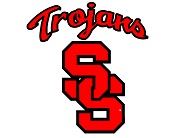 School Improvement:Standard 1	Standard 2		Standard 3		Standard 4		Standard 4Dayle		Myron			Julie			Trish			KimKelsey		Bob			Marsha			Arlene			StephLauren		Justin			Meredith		Kirk			MaryLeah		Brad			Linda			Heather		SallySusie					Danielle		Georgann		MichelleDavid					DeeAnne		Anthony		Connor					Deron			Carol*Bold denotes SIP Core